МУНИЦИПАЛЬНОЕ БЮДЖЕТНОЕ ОБЩЕОБРАЗОВАТЕЛЬНОЕ УЧРЕЖДЕНИЕ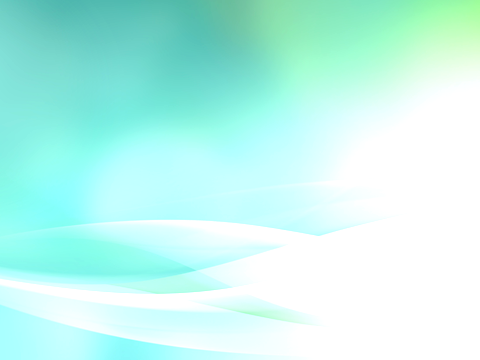 «ШКОЛА № 78   ГОРОДА ДОНЕЦКА»КОНКУРС «ТВОРЧЕСКИЙ УЧИТЕЛЬ»Тема урока: «Богатство и выразительность русского языка»(5 класс)Разработала:Великих Элла Николаевна,учитель русского языка и литературыМБОУ «Школа № 78 г. Донецка».Донецк – 2023Тема: Богатство и выразительность русского языка.Класс: 5 Цель урока:привлечь внимание учащихся к языку как одному из самых сложных и интересных явлений действительности, имеющему длительную историю;сформировать у учащихся понятие о языке и его роли в жизни человека;дать понятие об основных разделах русского языка;cформировать навыки нахождения единиц языка: определение границ слов, предложений,  определять и объяснять орфограммы в словах; повторить написание словарных слов; воспитать уважение к языку как наследию, которое досталось от наших предков. Задачи урока:	образовательные:  дать представление о ведущей роли языка как средстве общения и получения знаний в жизни человека;обобщить знания и закрепить представления об основных единицах языка (слове, предложении) и их роли в языке;повторить основные  орфограммы и правила написание словарных слов;обогащать словарный запас учащихся;развивающие:способствовать развитию орфографической зоркости;развивать умения распознавать устную и письменную речь в тексте;развивать общие учебные умения и навыки (наблюдение, сравнение, обобщение, умение делать выводы)воспитательные:воспитывать уважительное отношение к русскому языку, мотивацию к обучению и познавательной деятельности, стремление к речевому совершенствованию.Формирование  УУД: познавательные УУД: научить работать  с  разными   источниками  информации, работать с текстом, преобразовывать информацию из одной формы в другую (слово в образ, текст в схему, ассоциацию), владеть разными видами чтения (ознакомительным, изучающим, рефлексивным), перерабатывать, систематизировать информацию, предъявлять её в разных формах, сравнивать, обобщать, делать выводы, строить рассуждения; регулятивные УУД: высказывать предположения на основе наблюдений, формулировать вопрос (проблему) урока), искать пути решения проблемы, осуществлять познавательную и личностную рефлексию;коммуникативные УУД: правильно и точно излагать свою точку зрения по поставленной проблеме, строить продуктивное речевое взаимодействие в группе, воспроизводить прослушанный и прочитанный текст в устной и письменной форме, уметь вести диалог со сверстниками и учителем.Тип урока: вводный, изучение нового материала.Методы и приемы: беседа, проблемный вопрос, прием «Эпиграф», коммуникативные упражнения, «Лексическая разминка», прием «Оратор», работа в группах, «Дерево решений», прием «Продолжи фразу», «Орфографический практикум», «ТРИЗ».Межпредметные связи: литература, история, искусство.Оборудование: учебник, доска, раздаточный материал, презентация урока.Эпиграф: С русским языком можно творить чудеса! (К.Г. Паустовский)	Ход урока1 Организационный этап (1 мин.)Прозвенел звонок весёлый.Мы начать урок готовы.Готовы слушать, рассуждатьИ друг другу помогать.2. Постановка цели и задач урока. Мотивация учебной деятельности. (3 мин.)- Добрый день, дорогие  ребята! Сегодня ваш первый урок и посвящен он самой важной теме.  Послушайте стихотворение русского поэта Леонида Крылова «Родник» и подумайте, какое ключевое слово нашей темы здесь скрыто и о каком роднике говорит нам автор. (Презентация, слайд №2)Родник у Родины возникВ родном могучем слове.Из тьмы родных  пород проникИ бьется на просторе:За чистоту родных речей,Речей хрустально чистых.Сверкает пламенем свечейСловес родных, лучистых.Родник живой, живет векаЖивой могучей речи.Он нужен нам всегда, всегдаДля речи человечьей.Великий русский наш язык,А в роднике начало.В литературе он велик-Мне сердце отвечало.3. Актуализация опорных знаний. (2 мин.)- Какие ключевые слова вам помогли ответить на мой вопрос? Назовите эти слова и ключевые словосочетания слов. // могучее слово, чистота родных речей, словес родных, родник живой, живая могучая речь, речь человечья, наш великий русский язык.- Итак, как мы видим, наше ключевое слово - речь. А давайте подберем к нему синоним. //язык.- Запишем тему нашего урока в тетради. Эпиграфом  к  уроку я взяла слова К.Г.Паустовского. Он утверждал, что с русским языком можно творить чудеса. А я хочу задать вам проблемный вопрос «Можно ли с русским языком творить чудеса?» и в конце урока мы вернемся к этому вопросу. (Презентация, слайды 3-4)4.Первичное усвоение новых знаний. (10 мин.)	1) Слово учителя.- Сегодня на нашем уроке главными действующими лицами станут слова.  Доверяйте им и увидите, каким красочным окажется все вокруг, ведь слова сопровождают человека всюду: вы разговариваете - речь состоит из слов, читаете - и здесь слова, и мыслите тоже словами! Слова - это ваши старые знакомые, но много ли вы знаете о них? Секретов в одном слове может быть множество: и в корне, и в приставках, и в суффиксах! В одном из индейских языков Америки слово может выражать целую мысль. Так, фраза «Я прибыл, чтобы отдать ей это» по-индейски будет звучать как «И-н-и-а-л-ю-д-а-м». В этом слове один корень - д - (его значение «давать»),6 приставок и один суффикс.   - В капле морской воды можно разглядеть океан, а в слове русского языка - весь русский язык. Что же это за секреты, которые умещаются в нескольких буквах? Слово может многое рассказать о языке, к которому принадлежит: о его звуковой системе, об особенностях образования и изменения слов, о законах и нормах языка - общих правилах произношения и написания слов, их соединения друг с другом. О них мы узнаем на нашем сегодняшнем уроке. (Презентация, слайд № 5)	2) Беседа с учащимися.- Ребята, а для чего нужен человеку язык?- Как вы думаете, когда и почему у людей возникла необходимость общаться друг с другом? - Что влияет на развитие языка?- Какая существует связь между обществом и языком?		3) Слово учителя. - Язык - важнейшее средство человеческого общения. Особенно тесной является связь языка с мышлением. С помощью языка мы передаем друг другу какую-то информацию. Есть язык науки, язык художественной литературы, языки программирования. Всего насчитывается свыше двух тысяч пятисот языков мира. Однако точную цифру никто установить не может, так как есть еще и диалекты одного и того же языка. Диалект - это язык населения, проживающего на определенной территории.	4) Лексическая разминка. (Презентация, слайд №8) Обратимся к диалектам Донецкого региона и выполним задание на соотношение слов: тормозок, тремпель, террикон, лайба, гарбуз, буряк, закупорка зырить, скибка, стулка, тю, юшка. // Набор продуктов на работу, плечики, донецкие горы, велосипед, тыква, свекла, консервация, смотреть, долька, табуретка, разочарование, бульон. Многие языки исчезли бесследно, многие известны лишь по дошедшим до нас письменным памятникам.- Как вы думаете, почему чаще всего люди используют всё-таки «словесный» язык?- Народы мира говорят на сотнях языков. Какие языки вам известны? // Учащиеся называют известные им языки.- Вы назвали лишь малую часть языков мира. На Земле насчитывается около 5 – 6 тысяч языков. На 40 наиболее распространенных языках разговаривает примерно 2/3 населения Земли.Больше всего людей говорят на китайском, хинди, английском, испанском, арабском, русском, португальском и французском.В настоящее время насчитывается чуть более 400 языков, которые считаются исчезающими (учитель может объяснить, почему это происходит).Самый богатый язык мира-русский язык. В самом крупном словаре русского языка            (17 томов) собрано 120 тысяч слов. Но ведь сюда не вошли собственные имена существительные (имена, фамилии, названия городов, рек, озер).5.Первичная проверка понимания.(15 мин.)	1)Упражнение «Дерево решений». (Презентация, слайд №9)- Ребята, посмотрите на это красивое, молодое, крепкое дерево. Представьте, что это наш  родной язык. Подберите слова, отвечающие на вопрос «какой?» к словосочетанию «русский язык» и впишите эти слова в пустые квадратики. // Образный, точный, красивый, родной, богатый, содержательный, выразительный, правильный, понятный и т.п.	2)  Создание ученического  блога «В гостях у слова» или «Русский язык и культура».- Мы с вами изучаем русский язык – национальный язык русского народа, один из богатейших языков мира. Многие поэты и писатели воспели красоту русского языка в своих произведениях.     - Ребята, а как нужно относиться к слову?К слову нужно относиться бережно. Недаром поэт В.Шефнер писал:Словом можно убить, словом можно спасти,Словом можно полки за собой повести.	3) Прием «Оратор». Прочитайте текст К.Г. Паустовского. Сформулируйте основную мысль: что хотел сообщить нам писатель, на чем остановить наше внимание? (Презентация, слайд № 11)Многие русские слова сами по себе излучают поэзию, подобно тому, как драгоценные камни излучают таинственный блеск. Русский язык открывается до конца в своих поистине волшебных свойствах и богатстве лишь тому, кто кровно любит и знает «до косточки» свой народ и чувствует сокровенную прелесть нашей земли. Для всего, что существует в природе, в русском языке есть великое множество хороших слов и названий. Многие слова - как волшебные палочки, с помощью которых, дотронувшись до чего-нибудь обыкновенного, мы совершаем чудо, и это обыкновенное становится волшебным. Родник родит реку, а река льется – течет через всю нашу матушку – землю, через всю родину между собой…	Весь многовековой опыт народа, вся поэтическая сторона его характера заключились в этих словах.	- Что хотел сообщить нам К.Г. Паустовский, на чем остановить наше внимание?	4) Предлагаю выполнить «Орфографический практикум». Вставьте пропущенные буквы и знаки препинания в тексте, подчеркните орфограммы в словах. (Презентация, слайд № 12)	Истин..ое б..гатство языка состоит не во множестве звуков,  не во множестве слов, но в ч..сле мыслей, выр..жаемых языком. Рус..кий язык это сказочное сокровище, это б..гатство, которое с каждым днем п..полняет..ся, это с..астье беск..нечных открытий и встреч.. с пр..крас..ным. В нем все тоны и от..енки, все пер..ходы звуков от самых твердых до самых нижних и мя..ких; он бе..пр..делен и может, ж..вой как ж..знь, об..гащат..ся с пор..жающей быстротой.6.Первичное закрепление. Работа в группах («Дикторы», «Лингвисты», «Блогеры», «Рекламщики», «Эксперты»).   (10мин.) / (Презентация, слайды № 13-19) 	1) С рубрикой «Говорите правильно» поработают наши «Дикторы». Предлагаю запомнить произношение слова и поставить правильно ударение: банты, свёкла, статуя, торты, центнер, шарфы, договор, квартал, маляр, столяр, цемент, цепочка, шофёр, щавель, ремень, ракушка, позвонит.2)Группа лингвистов представит нам ответ на вопрос: Как вы понимаете высказывание (для 1 варианта) «Знать много языков — значит иметь много ключей к одному замку» (Вольтер) и (для 2 варианта) «Величайшее богатство народа - его язык» (М. А. Шолохов).3) Группа «Блогеры» составят личную страницу «Я люблю тебя, русская речь…» и представят нам свою работу.Речь – это способность говорить, выражать, передавать что-либо словами. Можно сказать, что язык – это «кладовая» речи, которая хранит и бережет все людское познание. А речь – это язык в действии, язык в работе. 	4) Группа «Рекламщики» составит рекламу русского языка в форме 4-стишия, используя слова «речь», «слова», «вдохновляет», «призывает».	5) Группа «Эксперты» выполняет практическое задание на соответствие.	- Укажите с помощью букв «П», «У», в каких пословицах имеется в виду письменная, а в каких устная речь, а в каких - обе формы речи.Что написано пером - того не вырубишь топором.Ласковым словом и камень растопишь.Слово не воробей: вылетит - не поймаешь.То же слово, да не так бы молвить.Выстрелив, пули не схватишь, а слово, сказав, поймаешь.Короткую речь слушать   хорошо, долгую речь думать хорошо.Язык голубит, язык и губит.Каков разум, таковы и речи.// 1-П, 2-У, П, 3-У, 4-У, 5-У, 6-У, 7-У, П, 8-У.- Подумайте, какая речь появилась раньше, устная или письменная?7. Информация о домашнем задании, инструктаж по его выполнению.(2мин.)Домашнее задание. Прочитать параграф 1, упр.2(устно), выполнить 1 творческое задание (по способностям). Группа «Художники» составит коллаж на тему «Его величество, русский язык!», группа «Журналисты» составит небольшой репортаж «История одной буквы», лингвисты-напишите сочинение-миниатюру «Хорошую речь хорошо и слушать».8.Подведение итогов. Рефлексия. (2 мин.)/ (Презентация, слайд №20)- Подводя итог нашего урока, предлагаю вам отгадать ТРИЗ-загадку (по признакам)Меткий, но не стрела.Богатый, но не миллионер.Нужный, но не Интернет.Могучий, но не великан. //Язык.- Я могу с уверенностью сказать, что с русским языком можно творить чудеса, и в этом вы мне сегодня помогали. Потому что нет ничего такого в жизни и в нашем сознании, что нельзя было бы передать русским словом. Недаром русский писатель К.Г.Паустовский утверждал, что нет таких красок образов и мыслей, для которых не нашлось бы в нашем языке точного выражения. 	-Приём незаконченного предложения.Сегодня я узнал …
Мне было трудно …
Я приобрёл …
Я научился …Теперь я могу …
Но ещё мне надо поработать над….9. Оценивание учащихся (учитель объявляет оценки) - Вы все сегодня хорошо поработали, а сейчас, отгадав шараду, вы узнаете то, что ученик получает в конце урока.Корень мой находится в цене,В очерке найди приставку мне,Суффикс мой в тетрадке вы встречали,Вся же я – в дневнике или в журнале.